Not: Bu form tez dönemindeki öğrenciler tarafından doldurulup, şahsen veya e-posta (pdf veya jpg) yoluyla enstitü mail adresine sbe@aku.edu.tr adresine ulaştırılmalıdır. 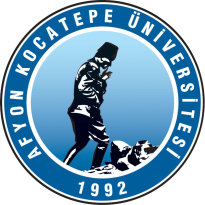 T.C.AFYON KOCATEPE ÜNİVERSİTESİSOSYAL BİLİMLER ENSTİTÜSÜEK SÜRE TALEP DİLEKÇESİ(Tez Dönemindeki Öğrenciler İçin)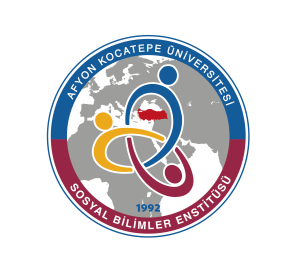 ÖğrencininAdı Soyadı :ÖğrencininNumarası :ÖğrencininAnabilim / Anasanat / Bilim Dalı :Anabilim / Anasanat / Bilim Dalı :ÖğrencininDanışmanı :ÖğrencininDurumu : (   ) Tez DönemiÖğrencininProgram Düzeyi : (   ) Yüksek Lisans          (   ) Doktora          (   ) Sanatta Yeterlik T.C.AFYON KOCATEPE ÜNİVERSİTESİSOSYAL BİLİMLER ENSTİTÜSÜ MÜDÜRLÜĞÜNEEnstitünüzün …………………………. numaralı ………………………… Anabilim/Anasanat Dalı …………………………………… programı yüksek lisans/doktora/sanatta yeterlik tez dönemi öğrencisiyim. Lisansüstü Eğitim Ve Öğretim Yönetmeliğinin 35 inci maddesinde belirtilen “Yükseköğretim kurumları tarafından, afet ve salgınlarda tez aşamasındaki lisansüstü eğitim öğrencilerine talepleri halinde bir dönem, afet veya salgının aşamasına göre tekrar başvurmaları durumunda bir dönem daha olmak üzere en fazla iki dönem ek süre verilebilir, verilen bu ek süreler azami süreden sayılmaz” hükmü uyarınca yaşanan ………………………………… afeti/salgını sebebi ile bir yarıyıl ek süre talep etmekteyim. Gereğini saygılarımla arz ederim. 				                                                                                                                                    Tarih: ....... / ……. / 20….………………………………………………                                                                                                                    Öğrencinin İmzası: T.C.AFYON KOCATEPE ÜNİVERSİTESİSOSYAL BİLİMLER ENSTİTÜSÜ MÜDÜRLÜĞÜNEEnstitünüzün …………………………. numaralı ………………………… Anabilim/Anasanat Dalı …………………………………… programı yüksek lisans/doktora/sanatta yeterlik tez dönemi öğrencisiyim. Lisansüstü Eğitim Ve Öğretim Yönetmeliğinin 35 inci maddesinde belirtilen “Yükseköğretim kurumları tarafından, afet ve salgınlarda tez aşamasındaki lisansüstü eğitim öğrencilerine talepleri halinde bir dönem, afet veya salgının aşamasına göre tekrar başvurmaları durumunda bir dönem daha olmak üzere en fazla iki dönem ek süre verilebilir, verilen bu ek süreler azami süreden sayılmaz” hükmü uyarınca yaşanan ………………………………… afeti/salgını sebebi ile bir yarıyıl ek süre talep etmekteyim. Gereğini saygılarımla arz ederim. 				                                                                                                                                    Tarih: ....... / ……. / 20….………………………………………………                                                                                                                    Öğrencinin İmzası: T.C.AFYON KOCATEPE ÜNİVERSİTESİSOSYAL BİLİMLER ENSTİTÜSÜ MÜDÜRLÜĞÜNEEnstitünüzün …………………………. numaralı ………………………… Anabilim/Anasanat Dalı …………………………………… programı yüksek lisans/doktora/sanatta yeterlik tez dönemi öğrencisiyim. Lisansüstü Eğitim Ve Öğretim Yönetmeliğinin 35 inci maddesinde belirtilen “Yükseköğretim kurumları tarafından, afet ve salgınlarda tez aşamasındaki lisansüstü eğitim öğrencilerine talepleri halinde bir dönem, afet veya salgının aşamasına göre tekrar başvurmaları durumunda bir dönem daha olmak üzere en fazla iki dönem ek süre verilebilir, verilen bu ek süreler azami süreden sayılmaz” hükmü uyarınca yaşanan ………………………………… afeti/salgını sebebi ile bir yarıyıl ek süre talep etmekteyim. Gereğini saygılarımla arz ederim. 				                                                                                                                                    Tarih: ....... / ……. / 20….………………………………………………                                                                                                                    Öğrencinin İmzası: